Sak 9: Arbeidsplan Verdal Bondelag 2016		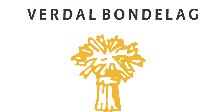 Ikke tidfesta aktiviteterHvaNårDetaljerBondepub NovemberUformell samling på Stene Spa og Kulturgård sammen med Vuku LandbrukslagBondepubFebruarUformell og sosial samlingNorges Bondelags aksjonsukeMars/aprilMøte i forbindelse med jordbruksforhandlingeneMars/aprilPolitikerdagAprilSamling av politikere i Verdal for bedre innsyn i landbruketØras DagerAugustÅpen GårdAugust/septemberTa kontakt med en av oss i styret, om du har lyst eller vet om noen, som har lyst å arrangere dette i 2016 =)BondepubOktoberUformell og sosial samlingÅrsmøteOktoberKjøtt i skolenVårVi stiller opp og parterer gris/sau på ungdomsskoleneBesøk til nye bønderHele åretGrendekontakt og en fra styret besøker ny-overtatte gårder og ønsker velkommen inn i landbruket i Verdal, i samarbeid med kommunen. 